TECH TEAM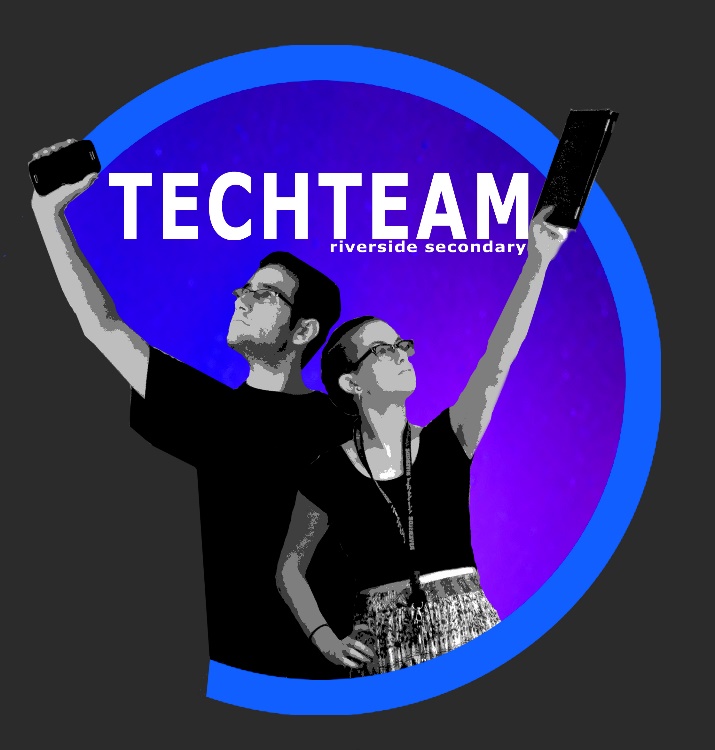 Volunteer Hours FormStudent InformationName:Volunteer Service InformationDate:# of Hours:Volunteer ActivityPlease describe the type of activity below:____________________________________________________________________________________________________________________________________________________________________________________________________________________________________________________Supervisor: ____________________		____________________		Supervisor’s Comments:____________________________________________________________________________________________________________________________________________________________________________________________________________________________________________________